Solvation Structure of Manganese(II) Ion in Water-N,N-Dimethylformamide and Water-1,1,3,3-Tetramethylurea Mixed SolventsMisaki Katayama1, Daisuke Tomita2, Yuki Kajiya2, Kenta Uoya2, and Kazuhiko Ozutsumi2Research Organization of Science & Engineering, Ritsumeikan University, 1-1-1 Noji-Higashi, Kusatsu 525-8577, JapanDepartment of Applied Chemistry, Faculty of Life Sciences, Ritsumeikan University, 1-1-1 Noji-Higashi, Kusatsu 525-8577, Japan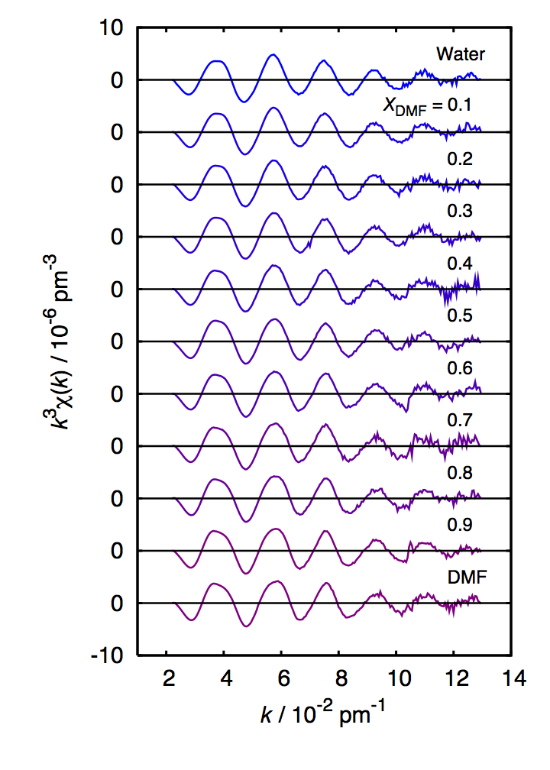   In two component solvent mixtures, an ion is solvated with two different kinds of solvent molecules.  The solvent composition in the first coordination sphere of the ion may usually not be the same as that in the bulk.  Such preferential solvation phenomena affect t………………..  Manganese(II) perchlorate hydrate was prepared by dissolving the manganese carbonate in dilute perchloric acid and then recrystallized from water.  Manganese(II) perchlorate ……………..  The extracted EXAFS oscillations of Mn(II) in the water-DMF solvents are shown in Fig. 1.  The phase and amplitude of each curve are similar, although the shape at k = 3 to 6 …. The. values show that the solvated structure of Mn(II) ion in water-DMF mixtures is six-coordinate and the Mn-O distance is 217(2) pm on average at all mole fractions.References[1] K. Ozutsumi, M. Koide, H. Suzuki, and S. Ishiguro, J. Phys. Chem., 1993, 97, 500.[2] Y. Inada, K. Sugimoto, K. Ozutsumi, and S. Funahashi, Inorg. Chem., 1994, 33, 1875.[3] Y. Inada, H. Hayashi, K. Sugimoto, and S. Funahashi, J. Phys. Chem. A, 1999, 103, 1401.